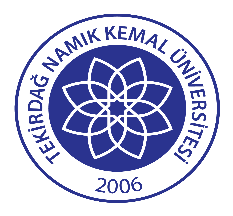 TNKÜ BASIN VE HALKLA İLİŞKİLER BİRİMİ                                                                             HABER YAYINLAMA FORMUDoküman NoEYS-FRM-504TNKÜ BASIN VE HALKLA İLİŞKİLER BİRİMİ                                                                             HABER YAYINLAMA FORMUHazırlama Tarihi27.10.2022TNKÜ BASIN VE HALKLA İLİŞKİLER BİRİMİ                                                                             HABER YAYINLAMA FORMURevizyon Tarihi--TNKÜ BASIN VE HALKLA İLİŞKİLER BİRİMİ                                                                             HABER YAYINLAMA FORMURevizyon No0TNKÜ BASIN VE HALKLA İLİŞKİLER BİRİMİ                                                                             HABER YAYINLAMA FORMUToplam Sayfa Sayısı1Etkinliği Düzenleyen BirimEtkinliğin YeriEtkinlik Tarihi ve SaatiEtkinliğe Katılan ProtokolEtkinlik / Program AkışıVarsa Haber LinkiHaberin BaşlığıHaber Metniİrtibat Kişisi (İsim/Telefon)Bu Form, e-posta yoluyla değil, EBYS üzerinden Basın ve Halkla İlişkiler Birimine gönderilmelidir.Bu Form, e-posta yoluyla değil, EBYS üzerinden Basın ve Halkla İlişkiler Birimine gönderilmelidir.